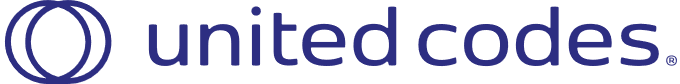 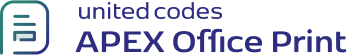 Demo to show the usage of conditions in DOCX.Table to show all products:Products with Category Mens: Business ShirtTrousersJacketMens ShoesAvailable Products:TrousersBlouseLadies ShoesBagWalletProducts with prices less than 70: Business Shirt	$50Blouse	$60Belt	$30Wallet	$50Product NameCategoryUnit PriceAvailabilityBusiness ShirtMens50NoTrousersMens80YesJacketMens150NoBlouseWomens60YesSkirtWomens80NoLadies ShoesWomens120YesBeltAccessories30NoBagAccessories125YesMens ShoesMens110NoWalletAccessories50Yes